Tournoi loisir du LCM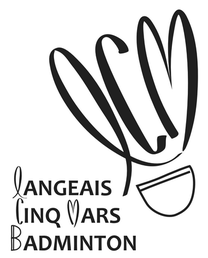 Informations et déroulement du tournoi- Le tournoi aura lieu le samedi 7 avril 2018 au COSEC - gymnase des Mistrais, 51 avenue des Mistrais, 37130 Langeais.- La date limite d’inscription est fixée au 10 mars 2018.- Seules les inscriptions dûment complétées seront prises en compte, suivant l’ordre d’arrivée. Le coût est de 6 euros par équipe. Un petit-déjeuner vous sera offert à votre arrivée.- La composition des paires est mixte (une femme + un homme). L’inscription est ouverte à tout joueur de badminton, de 16 ans ou plus, affilié ou non à une fédération. Le tournoi est donc non-homologué.- Les équipes engagées seront réparties en poules de 4. Les 2 premiers de chaque poule joueront dans le tableau principal et les 3èmes/4èmes dans le tableau consolante. Ainsi, chaque paire jouera un minimum de 4 matchs dans la journée.- Les matchs débuteront à 9h00, le vin d’honneur et la remise des récompenses auront lieu vers 17h30. Des lots sont prévus pour chaque finaliste des deux tableaux. - Une pause déjeuner d’une heure est programmée pour tout le monde vers 12h00. Il vous est possible de réserver un déjeuner à l’avance pour 5€ par personne. Ce déjeuner comprendra une entrée, un sandwich saucisse-merguez, un paquet de chips, un dessert et une boisson.- Les matchs se dérouleront en auto-arbitrage.- Chaque joueur devra fournir ses propres volants plumes. A défaut, le LCM fournira des volants en plastique.- Une buvette sera à votre disposition durant toute la journée.									Le bureau du LCM